铜箔提升项目6#表面处理机前岗罩工程招标文件一、工程概况招标工程为山东金宝电子股份有限公司铜箔提升项目6#表面前岗罩工程。工程位于山东金都电子材料有限公司金晖路厂内。 二、工期自2022年6月30日开工，7月15日竣工。三、工程质量及要求    1、质量等级：合格。2、质量要求：切实做好成品保护，避免划伤、擦伤型材表面；采取合理的放置方式，避免变形。3、本工程要求：①房间整体为玻璃框架结构，具体尺寸如下：顶面：8.15m*5.7m，南面：8.15m*4m，东面：5.7m*4m，其中玻璃隔断为4+4（mm）钢化玻璃做加胶和胶片处理。横向玻璃边框为镀锌方管50mm*100mm，纵向玻璃边框为镀锌方管100mm*100mm，外包1mm304不锈钢板。②在南侧设置玻璃推拉门及平开门，在东侧设置玻璃推拉门及平开门，推拉门和平开玻璃门门框材质为钛合金，规格为40mm*85mm*1.6mm，玻璃为4+4（mm）钢化玻璃做加胶和胶片处理。③屋顶区域设置双层电动可开式平移天窗，天窗边框材质为铝合金料，窗户材质为PC阳光板，电机带动开启，关闭，可以遥控控制。具体开口尺寸见附图。④屋顶除电动天窗区域外，其余区域采用塑钢面板进行封堵，塑钢板规格150*15mm厚。⑤施工人员具有登高证，电焊证，持证上岗。⑥按实际施工面积结算。本工程无预付款。工程完工，招标人验收合格，付至工程总价款的总价款的90%，剩余10%的工程款作为保修费，质保期一年，质保期满后30天内无质量问题即无息付清。付款方式为银行承兑汇票（6个月内）。四、投标保证金：2000元（电汇）汇款资料：单位名称：山东金宝电子股份有限公司帐    号：5000 6473 3510 017开 户 行：恒丰银行招远支行投标保证金，在竞标结束后30日内，无息返还。中标方投标保证金，在签订合同后，无息返还；中标方放弃中标权利，投标保证金将不予以返还。未缴纳投标保证金的，一律不能参与开标。投标保证金是指在招标投标活动中，投标人随投标文件一同递交给招标人的一定形式、一定金额的投标责任担保。其主要保证投标人在递交投标文件后不得撤销投标文件，中标后不得以不正当理由不与招标人订立合同，在签订合同时不得向招标人提出附加条件、或者不按照招标文件要求提交履约保证金，否则，招标人有权不予返还其递交的投标保证金。五、投标办法1、工程按招标人要求，投标前投标人一定查看施工现场，确保尺寸准确。2、投标人须按招标人设计投报全费用综合单价（包工、包料），单价中包含完成所有工作内容需要的费用，开具增值税专用发票。六、其他注意事项    1、投标人、潜在中标人、合同当事人、收款人、发票出具人名称必须一致。2、投标人投标资料密封后加盖公章交至招标人处。    3、投标联系人：小方 ，联系电话：0535-2701503  现场问题咨询人：吴志松 联系电话：15253510736                薛林源 联系电话：135835354664、投标截止时间：2022.06.27，投标时请将电子版投标文件以邮件的形式发送到邮箱中：jinbaocgzb@chinabao.com及sdjbzb@163.com,纸质文件请邮寄或直接送达投标地点。投标地点：山东省招远市国大路268号办公楼1楼106室。标书务必要密封。投标函    山东金宝电子股份有限公司：（投标人全称）       授权（授权代表姓名）（职务、职称）为授权代表，参加贵公司组织的铜箔提升项目6#表面前岗罩工程招标的有关活动，并进行投标。为此：我司愿按照招标文件中约定的结算依据及计价方式、工程款拨付方式承担此工程，报价如下：以上所报单价为全费用综合单价。投标人全称（加盖公章）：       授权代表（签字）：                                   日    期：附：图纸序号工程名称单位数量单价税率备注1框架（含玻璃）m2约25.262天窗（含电动装置及阳光板）m2约20.18铝合金（防腐处理）3推拉门、平开门（含玻璃）m2约23.34钛合金4屋顶塑钢板m²约26.08塑钢板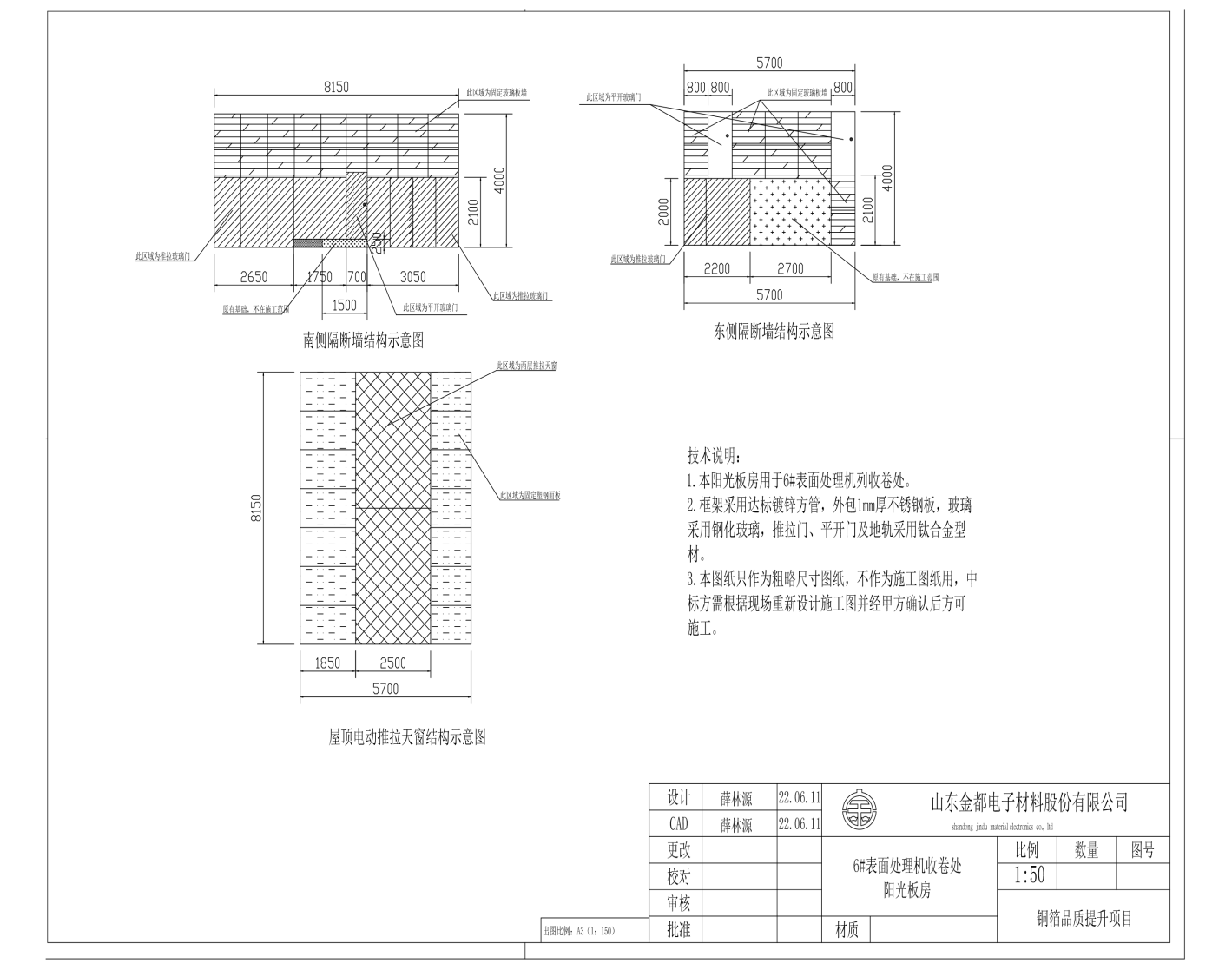 